LỜI SỐNG HẰNG NGÀY	 Kinh Thánh: Xuất Ê-díp-tô Ký 36-40.	 Thời gian: Từ ngày 31.03.2024 – 07.04.2024I. Đọc Kinh Thánh: Hãy khoanh tròn những đoạn Kinh Thánh quý vị đã đọc xong trong tuần này: 	Xuất Ê-díp-tô Ký  	36, 	 37,	  38,  	  39, 	   40. II. Thực hiện theo yêu cầu của từng câu sau và cho biết địa chỉ đầy đủ, cụ thể: 1.	Đánh dấu  vào ô đúng | Đám mây của Đức Giê-hô-va ngự trên đền tạm ban ngày và có lửa ở trên đó ban đêm, bày tỏ cho dân Y-sơ-ra-ên biết sự việc gì? Báo hiệu về sự thay đổi thời tiết 	|  Hiện tượng thiên nhiên bất thường.  Đức Chúa Trời dẫn dắt dân Ngài trong cuộc hành trình vào đất hứa.  Sự hiện diện của Đức Chúa Trời ở giữa họ.	2. Hoàn thành câu Kinh Thánh:“ . . . . . . . . . . . . . . . . . . . . . . . . . . . . . . . . . . . . . . . . . . . . . . . . . . . . . . thẻ thánh, . . . . . . . . . . . . . . .. . . . . . . . . . . . . . . . . . . . . . . . . . . . . . . . . . . . . . . . . . . . . . . . . . . . . . . . . . . . . . . . . . . . . . . . . . . . . . !”3. Điền Đ trước ý Đúng và S trước ý Sai | Đức Chúa Trời truyền cho Môi-se những chỉ dẫn cuối cùng về việc xây dựng đền tạm:. . . . . . . . Để bàn thờ bằng vàng dùng xông hương trước hòm bảng chứng. . . . . . . . . Xủ tấm màn nơi của đền tạm. 	| . . . . . . . . Xức dầu bàn thờ của lễ thiêu.. . . . . . . . Ngày mùng 10 tháng giêng, ngươi sẽ xây dựng đền tạm. 	| . . . . . . . . Lấy dầu xức đền tạm. 4. Khoanh tròn ý đúng nhất | Môi-se làm điều gì, khi thấy dân Y-sơ-ra-ên làm mọi công việc y theo mạng lệnh của Đức Chúa Trời truyền?a.  Ca ngợi họ. 	|  b.  Chúc phước cho họ.	|  c.  Môi-se lấy làm đẹp lòng.	|  d.  a, b, c đúng.5. Chép ra phần Kinh Thánh phù hợp với gợi ý | Dân Y-sơ-ra-ên đã dâng hiến rộng rãi cho việc xây dựng đền tạm đến nỗi Môi-se có lệnh:“ Vậy họ . . . . . . . . . . . . . . . . . . . . . . . . . . . . . . . . . . . . . . . . . . . . . . . . . . . . . . . . . . . . . . . . . . . . . . . .Vì . . . . . . . . . . . . . . . . . . . . . . . . . . . . . . . . . . . . . . . . . . . . . . . . . . . . . . . . . . . . . . . . . . . . . . . . . . . . . . . . . . . . . . . . . . . . . . . . . . . . . . . . . . . . . . . . . . . . . . . . . . . . . . . . . . . . . . . . . . . . . . .  .”6. Tấm lòng vâng phục của Môi-se, được nhắc đến nhiều lần qua cụm từ nào trong đoạn 40?  “ . . . . . . . . . . . . . . . . . . . . . . . . . . . . . . . . . . . . . . . . . . . . . . . . . . . . . . . . . . ”7.	Hoàn thành ô chữ: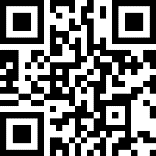 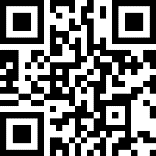 HỘI THÁNH TIN LÀNH VIỆT NAM (MN)CHI HỘI TÔ HIẾN THÀNHBAN CƠ ĐỐC GIÁO DỤC* Họ và tên:______________________* Năm sinh _________ ĐT: _________* Lớp TCN:______________________ * Kinh Thánh: * Kinh Thánh: * Kinh Thánh: * Kinh Thánh: * Kinh Thánh: * Kinh Thánh:Gợi ý từ hàng ngangTừ hàng ngangKT1.Môi-se đã ….. cho các con trai A-rôn như đã làm cho cha họ.Môi-se đã ….. cho các con trai A-rôn như đã làm cho cha họ.2.Để làm bong trên đền tạm, người ta dùng lông dê để kết 11 ……. Để làm bong trên đền tạm, người ta dùng lông dê để kết 11 ……. 3.Bàn để bánh trần thiết bọc bằng kim loại nào?Bàn để bánh trần thiết bọc bằng kim loại nào?4.Bảng đeo ngực có kích thước: bề ………. = 1 em-banBảng đeo ngực có kích thước: bề ………. = 1 em-ban5.
Một ta-lâng vàng ròng được dùng để làm ……. và các đồ phụ tùng của nó.Một ta-lâng vàng ròng được dùng để làm ……. và các đồ phụ tùng của nó.6.Tấm màn cho cửa vào trại bằng chỉ tím, đỏ sặm và màu gì nữa?Tấm màn cho cửa vào trại bằng chỉ tím, đỏ sặm và màu gì nữa?7.Đòn khiêng bàn thờ xông hương được bọc bằng gì?Đòn khiêng bàn thờ xông hương được bọc bằng gì?8.Đòn khiêng bàn thờ của lễ thiêu làm bằng loại cây gì?Đòn khiêng bàn thờ của lễ thiêu làm bằng loại cây gì?9.Bàn thờ xông hương có bề cao bao nhiêu?Bàn thờ xông hương có bề cao bao nhiêu?10.
Để cho đền tạm kết lại thành một, người ta đã chế 50 cái ……. bằng vàng.Để cho đền tạm kết lại thành một, người ta đã chế 50 cái ……. bằng vàng.Từ hàng dọc:  . . . . . . . . . . . . . . . . . . . . . . . . . . . . . . . . . . . . . . . . . . . . . . . . . . . . . .
Xuất hiện trong những câu Kinh Thánh sau: . . . . . . . . . . . . . . . . . . . . . . . . . . . . .Từ hàng dọc:  . . . . . . . . . . . . . . . . . . . . . . . . . . . . . . . . . . . . . . . . . . . . . . . . . . . . . .
Xuất hiện trong những câu Kinh Thánh sau: . . . . . . . . . . . . . . . . . . . . . . . . . . . . .Từ hàng dọc:  . . . . . . . . . . . . . . . . . . . . . . . . . . . . . . . . . . . . . . . . . . . . . . . . . . . . . .
Xuất hiện trong những câu Kinh Thánh sau: . . . . . . . . . . . . . . . . . . . . . . . . . . . . .Từ hàng dọc:  . . . . . . . . . . . . . . . . . . . . . . . . . . . . . . . . . . . . . . . . . . . . . . . . . . . . . .
Xuất hiện trong những câu Kinh Thánh sau: . . . . . . . . . . . . . . . . . . . . . . . . . . . . .Từ hàng dọc:  . . . . . . . . . . . . . . . . . . . . . . . . . . . . . . . . . . . . . . . . . . . . . . . . . . . . . .
Xuất hiện trong những câu Kinh Thánh sau: . . . . . . . . . . . . . . . . . . . . . . . . . . . . .12345678910